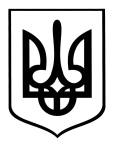 КОМУНАЛЬНА УСТАНОВА«СОЛОНЯНСЬКИЙ РАЙОННИЙ МЕТОДИЧНИЙ КАБІНЕТСОЛОНЯНСЬКОЇ РАЙОННОЇ РАДИДНІПРОПЕТРОВСЬКОЇ   ОБЛАСТІ» Н А К А З  23.03.2018                                     смт.Солоне		                        	№ 6Про проведення районного учнівського конкурсу малюнка «Нетлінні обереги рідного краю»На виконання Указу Президента України від 12.06.2016 № 334 «Про заходи щодо поліпшення національно-патріотичного виховання дітей і молоді», наказу Міністерства освіти і науки України від 16.06.2015 №641 «Про затвердження Концепції національно-патріотичного виховання дітей і молоді, заходів щодо реалізації Концепції національно-патріотичного виховання дітей і молоді та методичних рекомендацій щодо національно - патріотичного виховання у загальноосвітніх навчальних закладах», наказу комунального вищого навчального закладу «Дніпровська академія неперевної освіти» Дніпропетровської обласної ради» від 19 березня 2018 року №75 «Про проведення обласного учнівського конкурсу малюнка «Нетлінні обереги рідного краю» та  з метою залучення школярів до збереження культурно-духовних традицій українського народу, розвитку творчого хисту учнівської молоді НАКАЗУЮ:1. Методисту комунальної установи «Солонянський районний методичний кабінет Солонянської районної ради» (Сутуга О.М.) вжити організаційних заходів щодо проведення районного учнівського конкурсу малюнка «Нетлінні обереги рідного краю» (далі- Конкурс) з 23 березня 2018 року по 15 травня 2018 року.2. Затвердити умови проведення районного учнівського конкурсу «Нетлінні обереги рідного краю» та склад журі (додатки № 1, 2).3. Директорам закладів загальної середньої освіти, позашкільної освіти:3.1.	Довести даний наказ до відома вчителів, учнів закладів загальної середньої освіти,керівників гуртків позашкільної освіти. 3.2.	 Здійснити всі необхідні заходи щодо організації та проведення Конкурсу.3.3.	 Забезпечити надходження матеріалів до журі районного Конкурсу КУ «Районний методичний кабінет Солонянської районної ради» у визначені терміни. 4. Методисту комунальної установи «Солонянський районний методичний кабінет Солонянської районної ради» (Счастливцева М.А.) матеріали Конкурсу розмістити на сайті РМК .5. Координацію роботи за виконанням даного наказу покласти на методиста РМК Сутугу О.М., контроль за виконанням даного наказу залишаю за собою.Директор Солонянськогорайонного методичного кабінету                                        Г.А.РУДЕНКОЗ наказом ознайомлені:                            О.М.Сутуга                                   М.А.Счастливцева                                                                                                     Додаток № 1                                                                                        до наказу  РМК                                                                                    від 23.03.2018  № 5Умовипроведення районного учнівського конкурсу малюнка«Нетлінні обереги рідного краю»1. Загальні положення.Мета і завдання проведення Конкурсу.Конкурс проводиться з метою залучення учнів до збереження культурних традицій і звичаїв рідного народу, виховання активної громадянської позиції, бережливого ставлення до довкілля та сприяння розвитку творчих можливостей школярів засобами образотворчого мистецтва.Завдання конкурсу:поглибити знання учнів про історію та культурні традиції рідного краю;сприяти розвитку художньо-естетичних смаків та творчого потенціалу учнівської молоді;формувати почуття любові до Батьківщини, рідного краю, національноїсвідомості школярів засобами образотворчого мистецтва.2. Організація Конкурсу.2.1.	Організація і проведення Конкурсу здійснюється КУ «Солонянський районний методичний кабінет» ( далі - РМК).2.2.	Для організації і проведення Конкурсу створюється організаційний комітет і журі, склад якого затверджується директором РМК.3. Учасники Конкурсу.3.1. До участі в Конкурсі запрошуються учні 8-11 класів загальноосвітніх шкіл району.3.2. Виконана робота має бути виконана одним учасником Конкурсу.	4. Умови проведення Конкурсу.4.1. Задум творчої роботи має відповідати темі Конкурсу і відтворювати історичне минуле, народні традиції, славне сучасне рідного краю, може виконуватись гуашшю, масляними, акварельними фарбами, олівцями.4.2.	Робота виконується на цупкому папері розміром АЗ, на звороті мають бути дані про автора (прізвище та ім’я, клас, назва навчального закладу).4.3.	У супровідних документах конкурсної роботи вказується прізвище, ім’я, ім’я по батькові, рік народження учасника Конкурсу, повна назва навчального закладу, клас, повна поштова домашня адреса, адреса навчального закладу контактний телефон автора, керівника проекту.4.4.	Подані на Конкурс матеріали не рецензуються і не повертаються.4.5. Організатори заходу залишають за собою право на використання конкурсних матеріалів для висвітлення в ЗМІ, місцевих виставках.4.6. Конкурсні матеріали подаються на розгляд журі не пізніше 04 травня 2018 року на адресу: 52400, смт. Солоне, вул. Гагаріна, 3, каб. 7 Сутуга О.М., тел.096-170-33-45 або приймальня відділу освіти.5. Критерії оцінювання конкурсних робіт.При оцінюванні робіт, перш за все, звертатиметься увага на оригінальність творчого задуму, відповідність темі Конкурсу, майстерності виконання роботи.6. Нагородження переможців:6.1. Переможці Конкурсу нагороджуються грамотами РМК і їх роботи направляються на обласний етап конкурсу6.2. Матеріали про переможців та учасників Конкурсу будуть розміщені на сайті РМК.                                                                                                     Додаток № 1                                                                                        до наказу  РМК                                                                                    від 23.03.2018  № 5Склад журірайонного учнівського конкурсу малюнка «Нетлінні обереги рідного краю»1.	РУДЕНКО Галина Анатоліївна – директор Солонянського районного методичного кабінету, голова журі.2.	МАЖУРА Альона Ігорівна - спеціаліст відділу освіти Солонянської районної державної адміністрації (за згодою).3.	КОЗЛОВА Наталя Віталіївна – методист ЦДЮТ (за згодою).4.	СУТУГА Олексій Миколайович – методист Солонянського районного методичного кабінету, заступник голови журі.5.	Журавльова Юлія Володимирівна - методист Солонянського районного методичного кабінету.